«Лесные приключения»(занятие по физкультуре)                                                   Подготовила и провела:                                                                         Воспитатель МБДОУ №46                                                                  Щербакова Светлана НиколаевнаТема: Лесные приключения.Цели:- Прививать любовь к занятиям физической культурой.- Создавать радостное настроение и положительные эмоции.Задачи:Воспитательные: - Воспитывать дружеские взаимоотношения между детьми в физкультурно оздоровительной деятельности.Обучающие:- Закреплять навыки в прокатывании мяча, пролезания под дугой и в обруч, ползания по гимнастической лестнице;- Развивать равновесие при ходьбе по ограниченной поверхности, при передвижении на скейтах в положении сидя;- Обогащать двигательный опыт детей.Развивающие:- Развивать физические качества: ловкость, быстроту, произвольное вниманиеОздоровительные:- Создавать условия для удовлетворения естественных потребностей детей в движении и игре.Оборудование: гимнастическая лестница – 1 шт., кубики – по количеству детей, мячи резиновые – 6 шт., скейты 2 – шт., обручи – 2 шт., дуги гимнастические – 2 шт., шишки – по количеству детей, колокольчики – 2 шт., «сосульки» - 12 шт., «Николайчики» - по количеству детей.1.Вводная частьДети входят в зал. Встают в одну шеренгу.Приветствие: Физкульт – привет!Ребята сегодня к нам пришло в детский сад письмо и адресовано оно нам, группе «Звоночки». Это письмо от лесных жителей. Письмо от лесных жителей.«Здравствуйте ребята, мы жители леса! Готовились к встрече Нового года, но ночью налетела снежная вьюга замела и заморозила все в лесу; помогите нам подготовить лес к встрече Нового года!»Ну что ребята, поможем лесным жителям?Тогда давайте собираться в дорогу.Тактильная игра – массаж «Собираемся на прогулку»Надеваем брюки, носки – легкое поглаживание ног.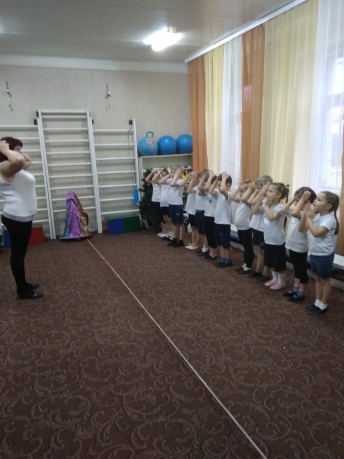 Обуваем сапоги  - поглаживание ног от пальцев до колена.Надеваем кофты – поглаживание рук, живота.Надеваем шапки – поглаживание головы.Застегиваем пуговицы на пуховиках – точечные движения от шеи до живота.Направо! Шагом, марш!Зашагали наши ноги по заснеженной дороге (ходьба в колонне по одному).По сугробам мы идём, ноги поднимаем (ходьба с высоким подниманием бедра).А по льду легко – легко тихонечко шагаем (ходьба на носочках).Вот снежинки полетели, под ногами захрустели ( ходьба на пятках).Чтоб в снегу не провалиться – быстро, быстро мы помчимся (бег).Меж деревьев и кустов весело бежим (бег змейкой).Вот и наш зимний лес (ходьба).Он полон сказок и чудес.Восстановление дыхания: «Подышим морозным воздухом» Долгий вдох через нос. Выдыхаем: «ха-ха» (3 раза) Берем спортивный инвентарь (кубики) и построение в 3 колонны.2.ОРУ на кубиках.Ребята, мы с вами пришли в зимний лес, на заснеженную полянку. Предлагаю вам размяться. 1.«Ловим снежинку»И.п. – стоя перед кубиками, руки вдоль туловища:	1-2 встать на куб, хлопок над головой.3-4 И.п. (8 раз).2. «Много снега намело»И.п. – стоя на кубике; руки на поясе:1-3 поворот головы в сторону с разведением рук в стороны.2-4 И.п. (8 раз).3. «Проверяем глубину»И.п.- стоя на кубике; руки на поясе:1-3 широкий выпад в сторону,2-4 И.п. (8 раз).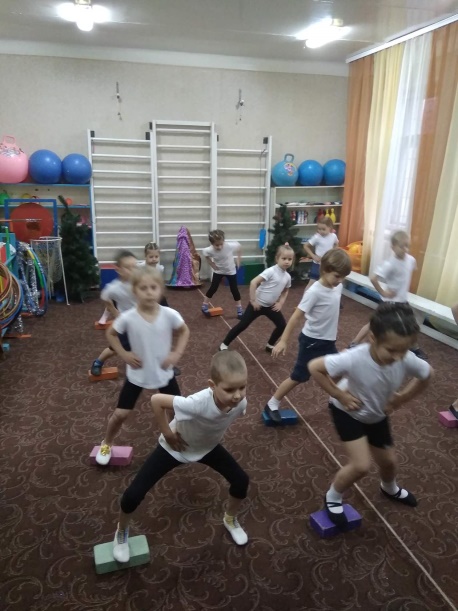 4. «Погреемся»И.п. – стоя перед кубиком , руки согнуты в локтях:1-2 шаг на куб одной ногой ,другую поднять согнутую в колене (чередуем).3-4 И.п. (8 раз).5. «Холодно стоять»И.п. – присесть ,руки на кубик:1 подняться ,не отрывая рук 2 И.п. (8 раз)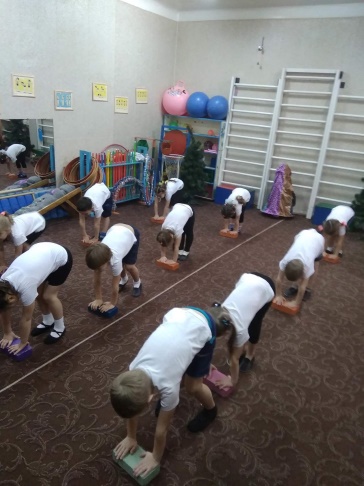 6. «Санки»И.п. сидя на кубике; ноги прямые на полу; руки на коленях (8раз)1-3 согнуть ноги в колени. 2-4 И.п.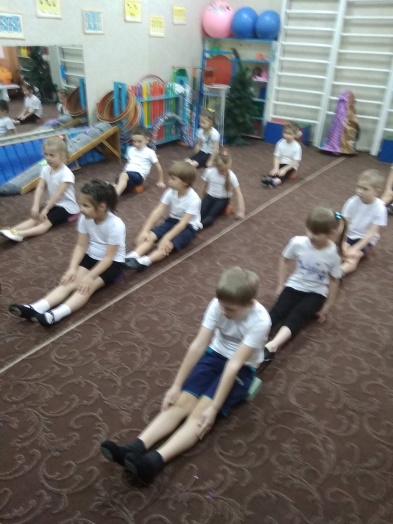 7. «Прыжки»Прыжки через кубики в чередовании с ходьбой.Восстановление дыхания:- Носом ты сейчас вдохни и дыханье задержи (глубоко делают вдох через нос).- Выдыхаем воздух ртом «Пых» - мы говорим потом. (положить спортивный инвентарь)А вот и наши лесные обитатели «зайчик» и «лисичка» ( у них конверты с заданиями)3.Основная часть.Построение в 2 колонны.1 задание пройти «Снежный лабиринт» На четвереньках проползти под дугой, встать, подойти к обручу и пролезть боком. (за каждое выполненное задание, получаем ёлочную игрушку)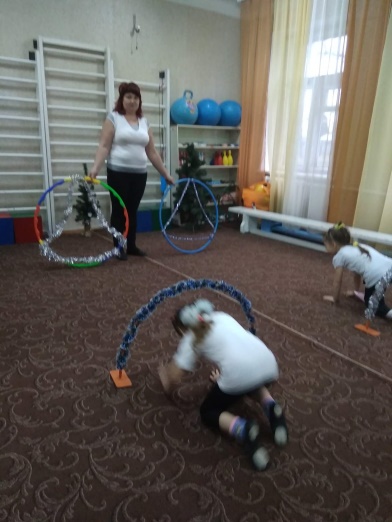 2 задание: «Мы скатаем снежный ком» (катание мяча друг другу).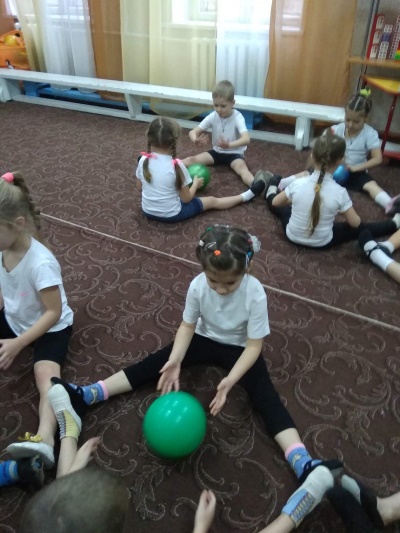 3 задание: убрать «Сосульки». С помощью гимнастической палки передвинуть сосульку весящею на скакалке.4 задание: «Бой курантов» - (подняться по гимнастической стенке и позвонить в колокольчик).Вот мы ребята и справились со всеми заданиями. Наши жители леса будут довольны, что мы им помогли. «Наряди ёлку»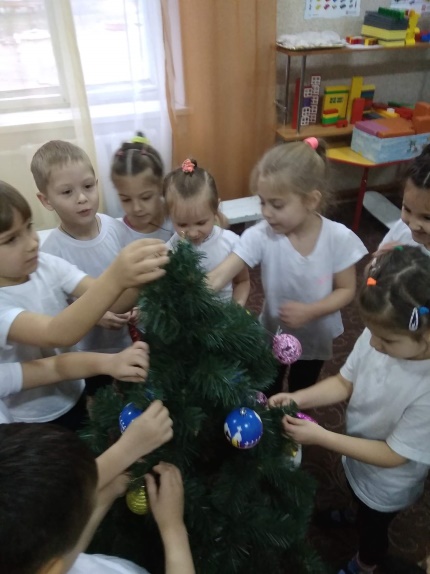 Ребята, а вы любите кататься на санках? «Прокатись на санках» (занять положение на скейте, передвижение по прямой , отталкиваясь руками).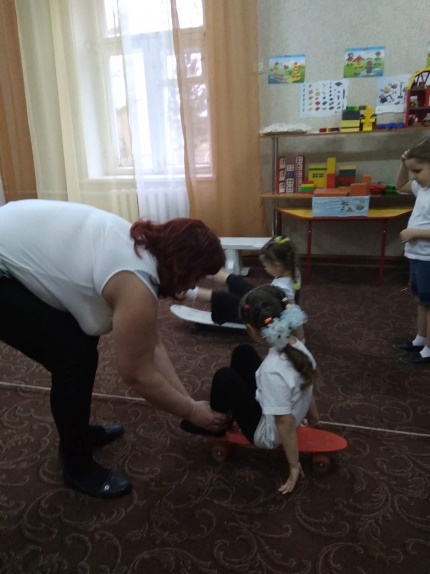 Музыкальная игра.Хорошо в лесу зимой.Нам уже пора домой.Тропка змейкой под ногами.Мы домой вернемся с вами.Вот и в садик мы вернулись.Тактильная игра-массаж «Вернулись с прогулки».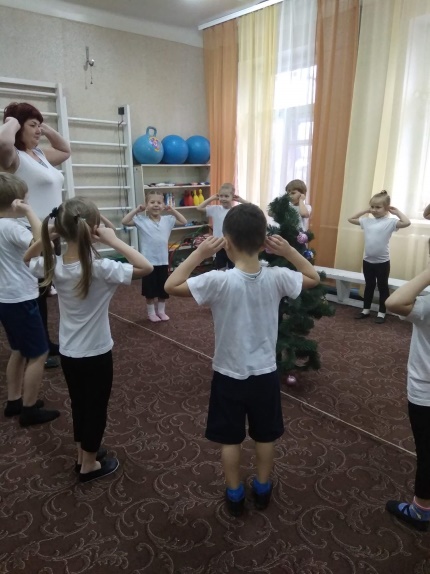 4.Заключительная часть.(в зале появляется мешок с сюрпризом).«Веселые шишки»Дети по лесу пошли,Много шишек там нашли.Один, два, три, четыре, пять (Катают шишку между ладоней).Будем с шишками игратьИ ладошками катать.В руку правую возьмем, (Сжимают шишку в руке).Посильней ее сожмем.Руку быстро разжимаем, (Катают шишку в руке).Шишку по руке катаем.В руку левую возьмем, (Сжимают шишку в руке).Посильней ее сожмем.Руку быстро разжимаем, (Катают шишку по руке).Шишку по руке катаем.А теперь мы поиграем,Шишку с горки покатаем (Катают шишку по груди и животу)Вверх и вниз, вверх и внизПо животику катись.Шишку по ногам катаем.Вверх и вниз, вверх и вниз (Катают шишку по ногам)Другу сделаем массаж,Шишка по спине катись (Катают шишку по спине друг друга)Вверх и вниз, вверх и вниз.Один, два, три, четыре, пятьМы закончили играть.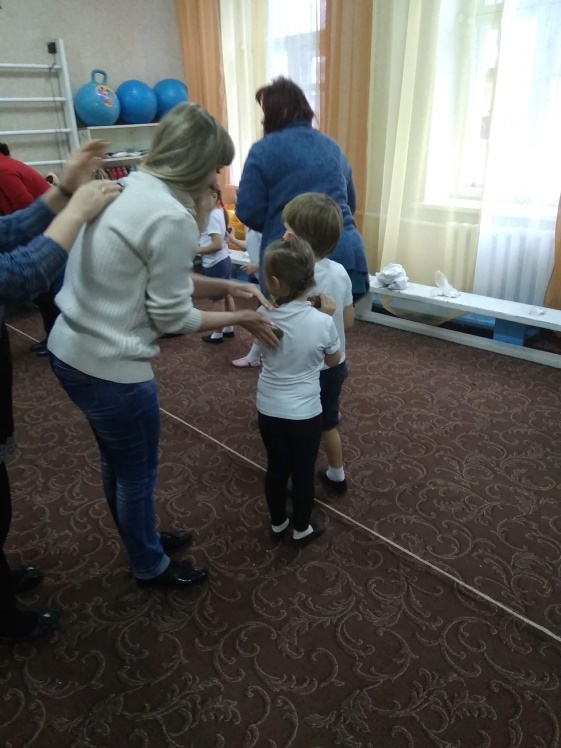 Итог занятия: куда мы сегодня с вами ходили? Что мы делали? Что понравилось?Ребята, сегодня праздник Святого Николая и он вам приготовил подарки «Николайчики».